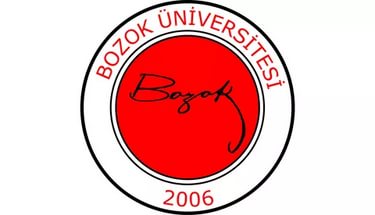 T.C.BOZOK ÜNİVERSİTESİKütüphane ve Dokümantasyon Daire BaşkanlığıBasılı Yayınları Kataloglama ve Sınıflandırma Süreciİş Akış ŞemasıT.C.BOZOK ÜNİVERSİTESİKütüphane ve Dokümantasyon Daire BaşkanlığıBasılı Yayınları Kataloglama ve Sınıflandırma Süreciİş Akış ŞemasıT.C.BOZOK ÜNİVERSİTESİKütüphane ve Dokümantasyon Daire BaşkanlığıBasılı Yayınları Kataloglama ve Sınıflandırma Süreciİş Akış ŞemasıT.C.BOZOK ÜNİVERSİTESİKütüphane ve Dokümantasyon Daire BaşkanlığıBasılı Yayınları Kataloglama ve Sınıflandırma Süreciİş Akış Şemasıİşlem / İş Akışıİşlem / İş AkışıSorumlularFaaliyetDokümantasyon / Çıktı---Kataloglama Servisi GörevlileriSağlama (aksesyon) işlemi biten basılı yayınlar kataloglama servisine getirilir.YayınKataloglama Servisi GörevlileriBasılı yayınlar için Otomasyon Sisteminde yeni kayıt sayfası açılır.-Kataloglama Servisi GörevlileriMevcut sisteme göre Kataloglama ve Sınıflandırma işlemleri yapılır.-Teknik Hizmetler SorumlusuKataloglama ve sınıflama işlemi biten kitaplar barkod ve sırt etiketi basılmadan önce kontrolden geçilir ve etiketleri basılır.Barkod ve EtiketKataloglama Servisi GörevlileriYayın ön kapağı iç kısmı ile arka kapağı dış kısmına demirbaş barkodu ve sırt kısmına da sınıflama etiketi koruyucu bant ile birlikte yapıştırılır. Barkodlanmış ve Etiketlenmiş Yayın.Kataloglama Servisi GörevlileriKaşe vurulur ve mümkünse manyetik bant ile kitap korumaya alınır. Kütüphane Kaşeli Yayın.Kataloglama Servisi GörevlileriTüm teknik işlemleri bitmiş olan basılı yayın, okuyucunun hizmetine sunulmak üzere raf sorumlusuna teslim edilir.Zimmet TutanağıOkuyucu Hizmetleri PersoneliOkuyucu hizmetlerindeki raf sorumlusu teknik işlemleri biten basılı yayınları sınıflama sırt etiketine göre raflara yerleştirir ve okuyucunun hizmetine sunar.----MEVZUAT:Bozok Üniversitesi Kütüphane Dokümantasyon Daire Başkanlığı Merkez Kütüphane Yönergesi gereğince Kütüphane Hizmetleri, Teknik Hizmetler Madde 6 —  ‘Kataloglama ve Tasnif Servisi: Kütüphaneye sağlanan kitap ve diğer materyali Kongre Kütüphanesi Sınıflama Sistemine (LCC) göre sınıflandırır, Anglo-Amerikan Kataloglama Kuralları 2 (AACR2)’ye dayalı olarak kataloglar. Kütüphane Otomasyonuna girişleri yaparak okuyucuların yararına sunar.’MEVZUAT:Bozok Üniversitesi Kütüphane Dokümantasyon Daire Başkanlığı Merkez Kütüphane Yönergesi gereğince Kütüphane Hizmetleri, Teknik Hizmetler Madde 6 —  ‘Kataloglama ve Tasnif Servisi: Kütüphaneye sağlanan kitap ve diğer materyali Kongre Kütüphanesi Sınıflama Sistemine (LCC) göre sınıflandırır, Anglo-Amerikan Kataloglama Kuralları 2 (AACR2)’ye dayalı olarak kataloglar. Kütüphane Otomasyonuna girişleri yaparak okuyucuların yararına sunar.’HAZIRLAYANSelahattin YILMAZŞube Müdürü ONAYLAYANÖmer YILMAZ Kütüphane ve Dokümantasyon Daire Başkanı 